AirbrushIhr lernt anhand einfacher Sprühübungen den Umgang mit der Airbrushpistole kennen. Mit Hilfe von Schablonen kreiert ihr dann unter professioneller Anleitung euer erstes Werk, das ihr am Schluss natürlich mit nach Hause nehmen dürft. 		 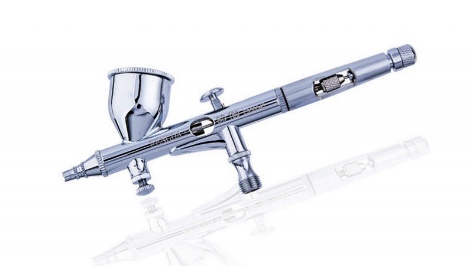 Veranstalter:		vhs Emersacker-Heretsried	Datum:			Dienstag, 07.08.2018, 14.00 – 17.00 Uhr Treffpunkt:			Grundschule Emersacker, Werkraum (Turnhalleneingang)Alter:				10 - 14 Jahre Mitzubringen:	Zeitung, Malerkittel oder Ähnliches, Material wird gestelltUnkosten:	28,90 € inkl. 14 € Material (davon wird von der Gemeinde Emersacker für jedes Kind aus Emersacker ein Zuschuss von 5 € bezahlt)Anmeldung und		vhs Emersacker-HeretsriedAnsprechpartner:		Gudrun Wagner, Im Schloß 1, Emersacker				Tel. 08293/9518202------------------------------------------------------------------------------------------------ (bitte abtrennen und beim Veranstalter bzw. Ansprechpartner abgeben)AnmeldescheinHiermit melde ich mein(e) Kind(er) für die Veranstaltung Airbrush am 07.08.2018 an.Name des/der Kindes(r): Anschrift: Telefon: Mit der Teilnahme meines Kindes (meiner Kinder) an der obigen Veranstaltung bin ich einverstanden.(Ort, Datum und Unterschrift des Erziehungsberechtigten)